                                                            Escola Municipal de Educação Básica Augustinho Marcon                                                                    Catanduvas(SC), julho de 2020.                                                            Diretora: Tatiana M. B. Menegat.                                                                                                                                                                                   Assessora Técnica-Pedagógica: Maristela Apª. B. Baraúna.                                                            Assessora Técnica-Administrativa: Margarete P. Dutra.                                                                                                                                               Professora: Daniela Garbin                                                       2º ano             ESPERO QUE ESTEJAM TODOS BEM E SE CUIDANDO.                ATIVIDADES PARA A SEMANA DE 13 ATÉ 17 DE JULHO      NESSA SEMANA VAMOS ESTUDAR OS AMBIENTES NATURAIS QUE SÃO AS FLORESTAS, AS PRAIAS, OS DESERTOS, OS CAMPOS, ETC. E OS AMBIENTES MODIFICADOS QUE SÃO AS MODIFICAÇÕES QUE O HOMEM FAZ NA NATUREZA PARA VIVER CONFORME SUAS NECESSIDADES CONSTRUINDO PRÉDIOS, RUAS, AVENIDAS, ETC.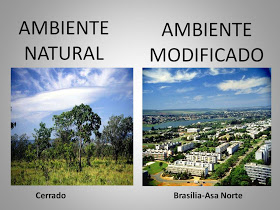 1- ATIVIDADE -  RECORTE GRAVURAS DE AMBIENTE NATURAL E AMBIENTE ARTIFICIAL E COLE NO CADERNO APÓS COLOCAR A DATA E SEU NOME COMPLETO.2- ATIVIDADE -  ESCREVA UMA FRASE DO QUE VOCÊ ENTENDEU SOBRE:AMBIENTE NATURAL:AMBIENTE MODIFICADO: